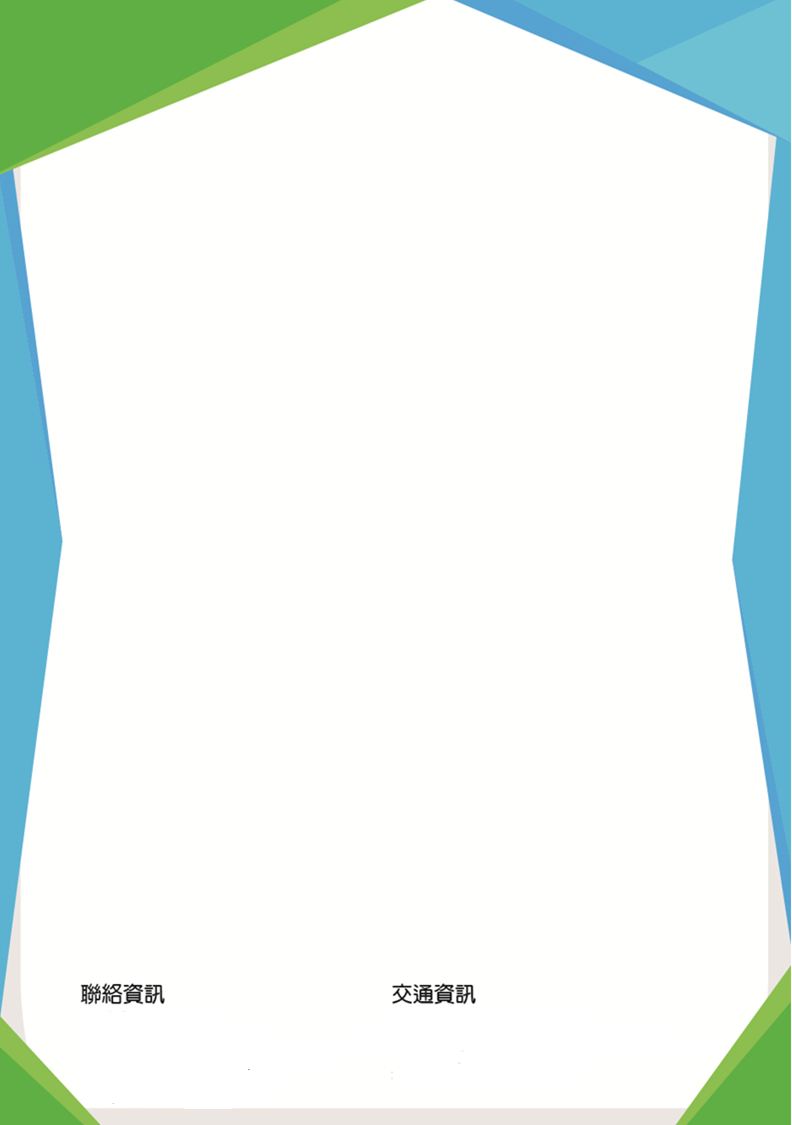             *課程內容及地點如有異動將另行通知受訓者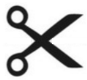 ….傳真: (02)2364-8617……………………………………..銀髮人才成功嶺激發職能就業促進課程報名表宜蘭場:105年5月30日(一)至105年6月3日(五)宜蘭場:105年5月30日(一)至105年6月3日(五)宜蘭場:105年5月30日(一)至105年6月3日(五)宜蘭場:105年5月30日(一)至105年6月3日(五)序上午9時至12時下午2時至05時晚上7時至09時第一天銀髮就業的挑戰與現狀掌握職場科技趨勢破除年齡魔咒，再創黃金歲月第二天職場世代人際溝通與EQ管理企業高階主管暢談雇用銀髮經驗分享第三天團隊建立課程Team Building團隊建立課程Team Building第四天轉念從逆境中找到光亮企業參訪及觀摩晚會團康活動第五天創意人生百事可樂暨學員成果發表就業座談會及面試徵才姓名出生年月日性別連絡電話住家電話:                手機:住家電話:                手機:住家電話:                手機:住家電話:                手機:住家電話:                手機:緊急聯絡人電子郵件聯絡人電話推薦單位通訊地址